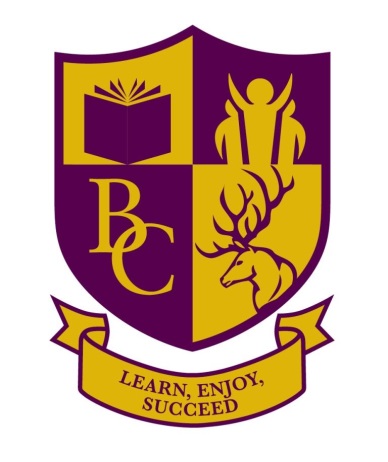 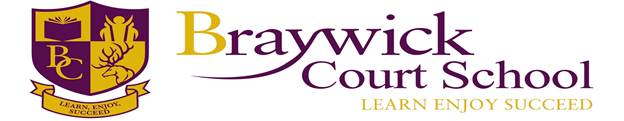 West Dean, Maidenhead, SL6 7JBT - 01628 782562E- office@braywickcourtschool.org.ukWaiting List applicationDear Parent/Guardian,Thank you for your enquiry to go on our waiting list.Please provide us with the following information to enable us to add you to our list and return to office@braywickcourtschool.org.uk Thank youWhen you are at the top of our waiting list and a place becomes available we will contact you to offer you a place. Due to high demand we will require an answer within 24 hours.If you no longer wish to remain on our waiting list please advise us on office@braywickcourtschool.org.ukKind regards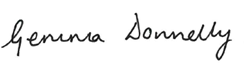 Mrs Gemma Donnelly Head TeacherFull name of childDate of birthCurrent schoolCurrent year groupParents namesCurrent addressCurrent contact detailsEmail;Telephone/mobile numberOffice use onlyDate received;Date entered onto waiting list;